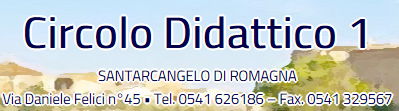 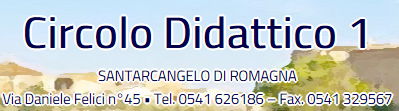 I PROGETTIDEL CIRCOLO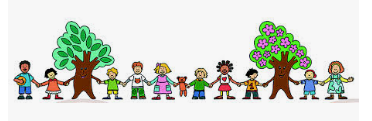 I progetti di Circolo, plesso, classe, approvati annualmente dagli Organi Collegiali si prefiggono l’obiettivo di arricchire e approfondire l’offerta formativa attraverso percorsi diversificati che mirano a sviluppare in maniera globale la crescita dei nostri alunni.Le iniziative e i progetti sono legati alle risorse, alle opportunità che la scuola riesce a reperire e prevedono l’utilizzo di esperti interni, che possono essere parenti o altri volontari che si rendono disponibili per collaborare a specifiche attività, o esperti esterni appositamente individuati dalla scuola. In tal senso la nostra scuola si apre al territorio e collabora in sinergia con Enti, Istituzioni ed Associazioni culturali.Alcune di queste proposte hanno carattere episodico e limitato nel tempo, altre sono progetti più strutturati e duraturi.Tali progetti sono scelti per il loro valore educativo e culturale, sulla base dei bisogni individuati e per le connessioni con il programma delle classi/sezioni.Tutti i progetti sono inclusivi, utilizzano molteplici linguaggi e valorizzano le potenzialità di ogni alunno nel rispetto delle sue specificità.Le azioni progettuali in corso, in coerenza con le finalità dell’Istituto e con le priorità scaturite dal procedimento di autovalutazione e miglioramento, sono orientate sulle seguenti tematiche: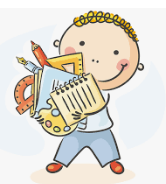 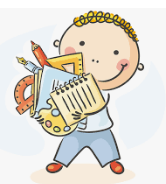 INCLUSIONE, RECUPERO E POTENZIAMENTOALFABETIZZAZIONECONTINUITA’LINGUAGGI ESPRESSIVI E ARTISTICIPOTENZIAMENTO DELLA LINGUA INGLESEPROMOZIONE DELLA LETTURASTORIA, TERRITORIO, CITTADINANZA ATTIVASANI STILI DI VITAEDUCAZIONE MOTORIAI progetti scelti perseguono, attraverso molteplici linguaggi obiettivi trasversali ai diversi ambiti, tuttavia per esigenze organizzative vengono sistematizzati in aree di riferimento.  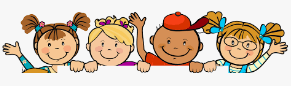 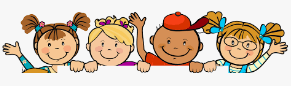 priorità 1 e 2)e è il seguente:to di valutazione.ene espressa collegialmente dai docenti con un giudizio sinteticoe, prioritàMACROAREAPROGETTOESPERTOCLASSI COINVOLTEFINALITA’INCLUSIONE, RECUPERO E POTENZIAMENTO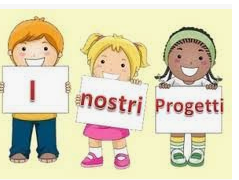 Istruzione domiciliareAlcuni docenti del CircoloSingoli alunni assenti a lungo per motivi di saluteGarantire il diritto allo studioINCLUSIONE, RECUPERO E POTENZIAMENTOInclusione alunni con disabilitàDocenti del circoloEducatore di plessoClassi/sezioni del Circolo che vedono la frequenza di alunni con disabilitàRealizzare un’efficace inclusione scolastica.INCLUSIONE, RECUPERO E POTENZIAMENTOProgetto Li.Nu.Alcuni docenti del Circolo con specifica formazione.Sezioni dell’infanzia, classi prime, seconde e terze di scuola primariaMonitorare e potenziare le abilità nell’ottica della prevenzione di difficoltà in ambito linguistico e numericoINCLUSIONE, RECUPERO E POTENZIAMENTOGiochi matematici del MediterraneoI docenti di classe somministreranno i giochi matematiciAlcune classi Terze, Quarte e Quinte della Scuola PrimariaSviluppare atteggiamenti positivi verso lo studio della matematica e valorizzare le eccellenze.INCLUSIONE, RECUPERO E POTENZIAMENTOParole in gioco(ricerca-azione)Percorsi di potenziamento didattico su cura della consapevolezza fonologica e cura del gesto graficoSezioni dell’infanzia, classi prime di scuola primariaPotenziare le abilità grafo-motorie e fonetiche in continuità tra scuola dell'infanzia e scuola primaria nell'ottica della prevenzione di difficoltà in ambito linguistico.INCLUSIONE, RECUPERO E POTENZIAMENTOSportello DSAReferenti DSAGenitori e Docenti che ne richiedono l’opportunitàOffrire consulenza sui Disturbi Specifici dell'Apprendimento al fine di fornire informazioni e indicazioni didattiche; facilitare la collaborazione tra scuola e famiglia.ALFABETIZZAZIONE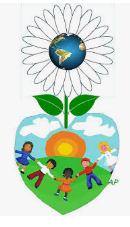 Alfabetizzazione alunni stranieriDocenti del CircoloAss. Giro Giro MondoAlunni non italofoniFacilitare l’apprendimento dell'Italiano L2 per comunicare in situazioni e in contesti quotidiani diversi. Permettere il raggiungimento del successo scolastico.Laboratori interculturaAss. Giro Giro MondoPlesso PascucciClassi 3°E, 4°DPlesso Della Pasqua Classe 1°APlesso RicciClasse 1°AAltre classi in lista di attesaEducare alla diversità come risorsa.POTENZIAMENTO  DELLA LINGUA  INGLESE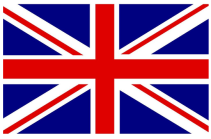 C.L.I.LEsperti interniClassi del CircoloCreare interesse verso  l’apprendimento della Lingua Inglese e sviluppare maggiormente le competenze comunicative attraverso l’ascolto,la comprensione e la produzione orale in L2.POTENZIAMENTO  DELLA LINGUA  INGLESEPotenziamento Lingua IngleseEsperto internoClassi del Circolo (su richiesta)Creare interesse verso  l’apprendimento della Lingua Inglese e sviluppare maggiormente le competenze comunicative attraverso l’ascolto,la comprensione e la produzione orale in L2.POTENZIAMENTO  DELLA LINGUA  INGLESEDivertiamoci con l'ingleseEsperti esterniTutte le scuole dell'infanzia: bambini mezzani e grandiAvvicinare i bambini alla lingua inglese. Comprendere e drammatizzare storie animate usando gesti, parole e semplici frasi.POTENZIAMENTO  DELLA LINGUA  INGLESELet’s do itEsperto esterno o internoScuola Pascucci Classi 3°A-B-C-D-EAvvicinare i bambini alla lingua inglese. Comprendere e drammatizzare storie animate usando gesti, parole e semplici frasi.CONTINUITA’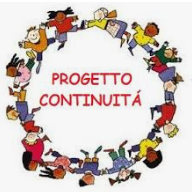 Raccordo tra nido e scuola dell’infanziaDocenti del circoloAlunni di scuola dell’infanziaFacilitare l’inserimento degli alunni nella nuova realtà scolastica.CONTINUITA’Raccordo tra scuola dell’infanzia e scuola primariaDocenti del circoloAlunni di scuola dell’infanziaClassi Prime e Quinte di scuola primaria del CircoloFacilitare l’inserimento degli alunni nella nuova realtà scolastica.CONTINUITA’Continuità tra scuola primaria e scuola secondaria di primo gradoDocenti del circolo/docenti di scuola secondaria di primo gradoClassi quinte di scuola primariaGarantire un percorso formativo organico e condiviso; facilitare l’inserimento degli alunni nella nuova realtà scolastica.LINGUAGGI ESPRESSIVI E ARTISTICI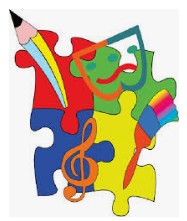 Raccontami la tua arteEsperti esterniScuola infanzia FloraConoscenza corporea      ed espressività.LINGUAGGI ESPRESSIVI E ARTISTICIConoscenza corporea      ed espressività.LINGUAGGI ESPRESSIVI E ARTISTICIMusica e movimentoEsperto esternoScuola infanzia Giardino IncantatoConoscenza corporea      ed espressività.LINGUAGGI ESPRESSIVI E ARTISTICINarrazione e teatroEsperto esternoScuola infanzia MargheritaConoscenza corporea      ed espressività.LINGUAGGI ESPRESSIVI E ARTISTICITeatro Esperto esternoScuola infanzia DragoConoscenza corporea      ed espressività.LINGUAGGI ESPRESSIVI E ARTISTICICrescere con il gioco-movimentoEsperto esternoPlesso Della PasquaClassi 1°A -2°A-3°AConoscenza corporea      ed espressività.LINGUAGGI ESPRESSIVI E ARTISTICIMusicalEsperto esternoPlesso RicciClassi 1°A, 3°A, 4°A-B, 5°A-BConoscenza corporea      ed espressività.LINGUAGGI ESPRESSIVI E ARTISTICIMusic festEsperto esternoPlesso RicciClassi 2°A-BConoscenza corporea      ed espressività.LINGUAGGI ESPRESSIVI E ARTISTICICanto coraleEsperto esternoPlesso RicciClassi 4°A-BConoscenza corporea      ed espressività.LINGUAGGI ESPRESSIVI E ARTISTICISonorità d’insiemeEsperto esternoPlesso PascucciClassi 2°A-B-C-D-EConoscenza corporea      ed espressività.LINGUAGGI ESPRESSIVI E ARTISTICINotiamoEsperto esternoPlesso PascucciClassi 3° A-B-C-D-EConoscenza corporea      ed espressività.LINGUAGGI ESPRESSIVI E ARTISTICISonorità d’insiemeEsperto esternoPlesso PascucciClassi 4°A-D-EClassi 5°B-C-D-EConoscenza corporea      ed espressività.LINGUAGGI ESPRESSIVI E ARTISTICIMusical maestroEsperti esterniPlesso Della PasquaClassi 4°-5°Conoscenza corporea      ed espressività.LINGUAGGI ESPRESSIVI E ARTISTICIProgetto musicaEsperto esternoPlesso PascucciClassi 4°B-CConoscenza corporea      ed espressività.LINGUAGGI ESPRESSIVI E ARTISTICIMusicalEsperto esternoPlesso PascucciClasse 5°AConoscenza corporea      ed espressività.LINGUAGGI ESPRESSIVI E ARTISTICILet’s playEsperto esternoPlesso PascucciClassi 5°B-CConoscenza corporea      ed espressività.LINGUAGGI ESPRESSIVI E ARTISTICICanto CoraleEsperto esternoPlesso PascucciClassi 5°DLINGUAGGI ESPRESSIVI E ARTISTICIPicasso e le sue strane facceEsperto esternoPlesso PascucciClassi 2°A-B-C-D-EStimolare la creatività e conoscere i linguaggi visivi, per maturare un gusto estetico.LINGUAGGI ESPRESSIVI E ARTISTICIRicostruire il mondo con l’arteEsperto esternoPlesso PascucciClassi 4°B-C-EStimolare la creatività e conoscere i linguaggi visivi, per maturare un gusto estetico.LINGUAGGI ESPRESSIVI E ARTISTICIRicostruire il mondo con l’arteEsperto esternoStimolare la creatività e conoscere i linguaggi visivi, per maturare un gusto estetico.PROMOZIONE DELLA  LETTURA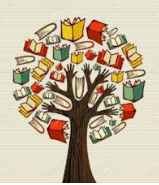 C'è un mondo in bibliotecaOperatori della bibliotecaClassi di scuola primariaConoscere la biblioteca e i suoi servizi, promuovere la lettura.PROMOZIONE DELLA  LETTURALibriamociOperatori della biblioteca e lettori volontariClassi di scuola primariaPromuovere il piacere della lettura, sensibilizzare alle tematiche affrontate (suggerite annualmente dal MIUR).TERRITORIO, STORIA E CITTADINANZA ATTIVA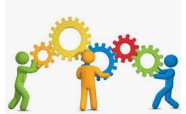 Visite guidate del territorioGuide I.A.T.Classi di scuola primaria del circoloConoscenza del territorio e del suo patrimonio storico-culturale.TERRITORIO, STORIA E CITTADINANZA ATTIVAConsiglio comunale dei bambiniDocenti, in collaborazione con Amm. ComunaleTutte le classi 4° e 5° del CircoloEducare alla cittadinanza attiva.TERRITORIO, STORIA E CITTADINANZA ATTIVASu e giù per le scaleDocenti, in collaborazione con Amm. ComunalePlesso Pascucci3° A-B-C-D-EPlesso della Pasqua  3°ARaccontare la scuola e il quartiere.TERRITORIO, STORIA E CITTADINANZA ATTIVAL’abbraccio del saliceDocenti, in collaborazione con Amm. ComunaleClassi terze, quarte e quintedi tutto il CircoloPartecipare in modo creativo alla vita della comunità.TERRITORIO, STORIA E CITTADINANZA ATTIVAIl vero NataleInsegnanti di religione in collaborazione con parrocchiaTutte le classi di scuola primariaEducare ai valoriTERRITORIO, STORIA E CITTADINANZA ATTIVARaccolta solidaleIn collaborazione con Campo Lavoro Missionariodella CaritasTutte le classi di scuola primariaSviluppare un atteggiamento solidale.Le tasse le racconta il commercialistaEsperto esternoPlesso RicciClassi 5°A-BPromuovere l’educazione civicaSANI E CORRETTISTILI DI VITA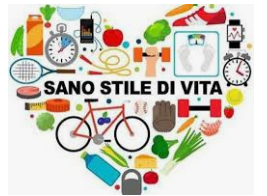 Infanzia a coloriAusl RomagnaTutte le classi di scuola primaria(percorsi in via di definizione)Promuovere gli stili di vita orientati alla salute, al benessere e al rispetto.SANI E CORRETTISTILI DI VITAPercorsi di prevenzione al bullismoEsperto esternoClassi di scuola primaria(in attesa di conferma)Favorire la conoscenza di sé, l’accettazione dell'altro, il rispetto della diversità e delle regole.SANI E CORRETTISTILI DI VITALaboratori di cittadinanza attiva:- Mi sento capace,- I valori di ognuno,- Io e il mondo,- Laboratori di psicomotricità ed educazione alimentare. Volontarimini (in attesa di conferma)Plesso PascucciClassi Prime (tutte)Classe 3°A- C, 5°A -EPlesso Della PasquaClasse 4°Plesso RicciClassi 1° A, 3°ASviluppare l’autostima, lo spirito collaborativo e quello solidale.Educare al sé e al rispetto dell'altro.SANI E CORRETTISTILI DI VITAMerenda sanaDocenti del circoloDiverse classi di scuola primariaPromuovere l’educazione alimentare.SANI E CORRETTISTILI DI VITAEducazione stradalePolizia Municipale di SantarcangeloClassi quarte e quinte del circoloConoscere la segnaletica e sviluppare la consapevolezza dei corretti comportamenti da tenere su strada (pedoni e ciclisti).AMBIENTE E TERRITORIO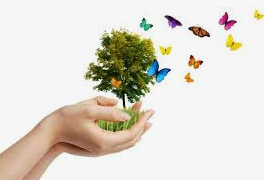 Percorsi di educazione ambientaleGuardie ecologiche volontarieClassi di scuola primaria(in attesa di conferma)Conoscere e rispettare le risorse dell’ambiente; promuovere l’educazione alimentare; educare alla sostenibilità.AMBIENTE E TERRITORIOPercorsi di educazione ambientaleLegambientePuliamo il mondoClassi di scuola primaria(in attesa di conferma)Conoscere e rispettare le risorse dell’ambiente; promuovere l’educazione alimentare; educare alla sostenibilità.AMBIENTE E TERRITORIOFacciamo l’orto Esperte interneScuola infanzia plesso FloraConoscere e rispettare le risorse dell’ambiente; promuovere l’educazione alimentare; educare alla sostenibilità.AMBIENTE E TERRITORIOLa grande macchina del mondoHeraClassi di scuola primaria(in attesa di conferma)Conoscere le risorse energetiche; educare alla sostenibilità.AMBIENTE E TERRITORIOEducazione alimentareCoop Alleanza 3.0Classi di scuola primaria(in attesa di conferma)Educare ad un consumo alimentare consapevoleAMBIENTE E TERRITORIOImparare a usare l’acquaEsperti esterniPlesso Della PasquaClasse 1°Educare all’uso delle risorse ambientaliAMBIENTE E TERRITORIODalle olive all’olioEsperti esterniPlesso RicciClassi 2° A-BAMBIENTE E TERRITORIOGeologia nelle scuoleIn collaborazione Amm. ComunalePlesso Pascucci  Classi 3°A-B-C-D-E4°A-B-C-D, 5°A-B-C-DPlesso Ricci Classi 3° A, 5°APlesso Della Pasqua Classi 3°-4°-5°Avviare i bambini alla conoscenza della geologiaAMBIENTE E TERRITORIOLaboratorio di bonificaEsperti esterniPlesso Pascucci  Classi 4°A-B-C-D5° A-B-C-D-EAvviare i bambini alla conoscenza della geologiaAMBIENTE E TERRITORIOSpiaggialongaIn collaborazione con l’Università di BolognaClassi di scuola primariaSensibilizzare i bambini alle tematiche legate alla sostenibilità e all’inquinamento ambientale.Corpo e movimentoEsperto internoPlesso PascucciClassi Prime Fare esperienze di movimento e musicalità.EDUCAZIONEMOTORIA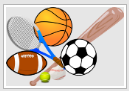 Castelvecchio goalCastelvecchio Calcio femminileTutte le classi della scuola primariaAvviare i bambini alla conoscenza dei diversi sport per una buona crescita psico-fisica.EDUCAZIONEMOTORIAA...scuola di basketMini basket AngelsPascucci 1°, 2°, 3°( tutte)Ricci 1°, 2°, 3° (tutte)Avviare i bambini alla conoscenza dei diversi sport per una buona crescita psico-fisica.EDUCAZIONEMOTORIAA passo di danza…Espressione Danza AroundPalestra RamiPascucci Classi 3°Avviare i bambini alla conoscenza dei diversi sport per una buona crescita psico-fisica.EDUCAZIONEMOTORIASport a scuolaFijlkam KaratePlesso PascucciClassi quarte e quinte (tutte)Avviare i bambini alla conoscenza dei diversi sport per una buona crescita psico-fisica.EDUCAZIONEMOTORIARacchette in classeCircolo tennis “Casalboni “ Santarcangelo e CONI.Pascucci  (tutte)Ricci (tutte)Della Pasqua (tutte)Avviare i bambini alla conoscenza dei diversi sport per una buona crescita psico-fisica.EDUCAZIONEMOTORIALa scuola va ad atleticaASD Atletica Rimini Nord SantarcangeloPascucci cl. 4° - 5°Ricci cl. 4° - 5°Della Pasqua 4° - 5°Avviare i bambini alla conoscenza dei diversi sport per una buona crescita psico-fisica.EDUCAZIONEMOTORIAPallavolandoAcerboli Volley ASD SantarcangeloPlesso Pascucci cl. 4° - 5°Plesso Ricci (tutte)Plesso Della Pasqua (tutte)Avviare i bambini alla conoscenza dei diversi sport per una buona crescita psico-fisica.EDUCAZIONEMOTORIAMovimento e intelligenza emotivaEsperto esterno(Muratori Mirco)Plesso Pascucci cl. 2° - 3° (tutte)Plesso Ricci1° A-B, 2°A-B, 3°A, 4°A-B, 5°A-BAvviare i bambini alla conoscenza dei diversi sport per una buona crescita psico-fisica.EDUCAZIONEMOTORIAMeditazione emozionaleEsperto esternoPlesso PascucciClasse 5°EAvviare i bambini alla conoscenza dei diversi sport per una buona crescita psico-fisica.EDUCAZIONEMOTORIAYoga a scuolaEsperto esternoPlesso Della PasquaAvviare i bambini alla conoscenza dei diversi sport per una buona crescita psico-fisica.EDUCAZIONEMOTORIADanza sportiva a scuolaMovedanceCl. 4° e 5° tutti i plessiAvviare i bambini alla conoscenza dei diversi sport per una buona crescita psico-fisica.EDUCAZIONEMOTORIAScuola di velaClub Nautico RiminiClassi 5° tutti i plessiAvviare i bambini alla conoscenza dei diversi sport per una buona crescita psico-fisica.EDUCAZIONEMOTORIAScacchi a scuola (attività promossa dal CONI)Bruno Forlivesi (Circolo Scacchi Rimini)Alcune classi quarte e tutte le classi quinte del CircoloUtilizzare gli scacchi come strumento educativo